
Chinese Scalp Acupuncture - Course Application 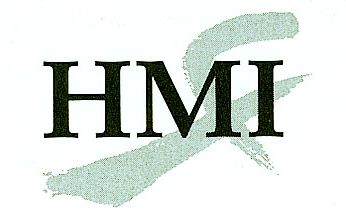 Chicago, IL
19 August 2017Complete this form onscreen, then print and return it by mail or fax to:Helms Medical Institute
2520 Milvia Street
Berkeley, CA 94704Fax: 510-649-8692The fee for this course is $795 through August 1st and $845 August 2nd through 12th.  Subtract $25 if paying by check.	First	Initial	Last	MD, DO, DDS, DPM, DMD	Street address only, no P.O. boxesPlease use the format 555-555-5555.Payment:Make your check payable to Helms Medical Institute.  If paying by credit card, provide this information or use this link:  https://squareup.com/market/hmi  	Discover, MasterCard, or Visa only.	Month	Year	Month	Day	YearAll training activities will take place at the Edward Hotel Chicago (Rosemont, IL) where a group rate of $112 (plus 14% occupancy tax) has been arranged.  Reservation information will be provided upon acceptance to the course.For additional information concerning this program call 510-649-8488 or e-mail mafp@HMIeducation.com.  Name:Degree:State Medical License #:Specialty:E-mail:Street:City:State:Zip:_  Day Phone:Home Phone:Cell Phone:Fax:Year completed basic HMI Course:Card Number:Expiration Date:/Cardholder’s Name:Authorizing Signature:Date://